Российский Интеллект-Центр «ОЛИМПИАДУМ»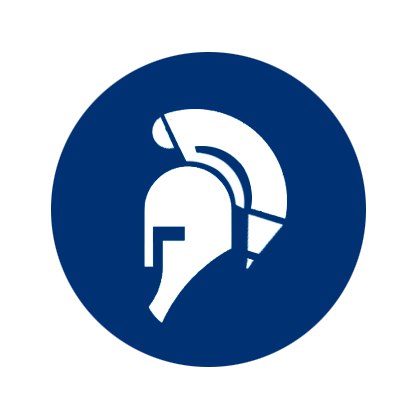 Положение о XXII Всероссийской олимпиаде«Мыслитель»Олимпиаду проводит: Российский Интеллект-Центр «ОлимпиадУМ» (является проектом Центра гражданского образования «Восхождение»; Свидетельство о регистрации СМИ № ФС77-56431).Сайт олимпиады: http://olimpiadum.ruЭлектронная почта: info@olimpiadum.ruСроки проведения: 1 января – 30 июня 2024 г.Оплата: прохождение тестирования – бесплатное. Если участника устраивает результат, оплачивается услуга по оформлению диплома – 100 руб. (в «особом режиме» – 69 руб.).Прохождение тестирования: круглосуточно 7 дней в неделю (без выходных).Получение результата: сразу же после прохождения теста.Выдача диплома: моментально после тестирования и оплаты.Цели олимпиады: 1) выявление интеллектуально одаренных, эрудированных учеников, студентов и дошкольников; 2) поддержка талантливых детей, обладающих большими знаниями и способностями.Участники олимпиады: ученики с 1 по 11 классы; учащиеся и студенты образовательных учреждений начального, среднего и высшего профессионального образования; дошкольники; воспитанники учреждений дополнительного образования.Учебные предметы, по которым проводится олимпиада: Математика (1 – 11 кл., студенты, дошкольники)Русский язык (1 – 11 кл, студенты, дошкольники)Литература (2 – 11 кл., студенты, дошкольники)Обществознание (5 – 11 кл., студенты)История (6 – 11 кл., студенты)История России (6 – 11 кл., студенты)Физика (7 – 11 кл., студенты)Химия (8 – 11 кл., студенты)Биология (6 – 11 кл., студенты)География (6 – 11 кл., студенты)Английский язык (2 – 11 кл., студенты)Информатика (1 – 11 кл., студенты)Физкультура (5 – 6 кл.)Музыка (5 – 9 кл.)ОБЖ (7 – 9 кл.)Технология (6 – 9 кл.)Дипломы, оформляемые на участников олимпиады, соответствуют всем требованиям, предъявляемым аттестационными комиссиями: 1) имеют регистрационный номер; 2) содержат сведения о регистрации СМИ в Роскомнадзоре; 3) заверены официальной печатью; 4) имеют уникальный QR-код, при считывании которого любой проверяющий попадает на сайт с результатами олимпиады.Порядок проведения олимпиады. Для участия в олимпиаде необходимо пройти тест, состоящий из 10 вопросов. Тестирование на нашем сайте – абсолютно бесплатное. Если Вы не удовлетворены результатом, пройдите тест заново (это можно сделать неограниченное количество раз). После того, как Вас устроил результат, Вы можете сразу же на сайте оплатить за оформление диплома 100 руб. (в «особом режиме» – 69 руб.), и мгновенно получить диплом. Участие в олимпиаде максимально простое и удобное. Не нужны ни регистрация на сайте, ни Личный кабинет, ни логины, ни пароли! Просто кликните на Главной странице сайта по нужному предмету, либо нажмите на кнопку «Начать олимпиаду» сверху и, заполнив заявку, приступайте к онлайн-тестированию.Оплатить Вы сможете разными способами. Самый простой и быстрый – Онлайн оплата на нашем сайте. Сразу после успешной оплаты Вы можете скачать свой диплом на сайте в разделе «Результаты» (кнопка на верхней панели сайта), где в поле поиска необходимо ввести фамилию участника. Ссылку для скачивания диплома мы также высылаем в письме по электронной почте.Есть и альтернативные способы оплаты: перечисление денег на счет по квитанции в любом банке, на номер банковской карты, на электронные кошельки Qiwi и Яндекс.Деньги, через Сбербанк-Онлайн. Подробная информация о всех способах оплаты приведена в файле, который Вам будет предложено скачать после прохождения тестирования и переходе к оплате (этот файл Вы можете так же скачать на сайте в разделе «Способы оплаты»). После оплаты любым из альтернативных способов необходимо будет обязательно загрузить на нашем сайте чек. В течение нескольких часов после загрузки чека (максимум – 24 часа) Вы получите на свою электронную почту письмо с подтверждением успешной оплаты и ссылкой для скачивания диплома. Письма по чекам, загруженным участниками в выходные дни, могут быть высланы в сроки, превышающие 24 часа, но не позже ближайшего рабочего дня.При заполнении заявки будьте внимательными, так как для оформления дипломов сведения об участнике берутся именно из заявки. Победителями олимпиады признаются участники, занявшие 1, 2 и 3 места. За каждый правильный ответ участник получает 10 баллов. За 9 и 10 правильных ответов (соответственно 90 и 100 баллов) участнику присуждается 1 место. За 7 и 8 правильных ответов (соответственно 70 и 80 баллов) участнику присуждается 2 место. За 5 и 6 правильных ответов (соответственно 50 и 60 баллов) участнику присуждается 3 место. На всех победителей оформляются Дипломы с указанием занятого места. На остальных оформляются Дипломы участника. В дипломах, помимо фамилии, имени участника указываются и ФИО его руководителя (педагога). На всех дипломах размещен уникальный QR-код, при считывании которого любой проверяющий попадает на сайт с результатами конкурса. Образцы дипломов размещены на Главной странице сайта. Участник может оплатить оформление диплома в течение 1 месяца после получения результата. Датой выдачи диплома считается дата его оплаты. Оплаченный диплом доступен для скачивания на сайте в течение 3 месяцев после оплаты. Для того, чтобы узнать свой результат, оплатить или скачать диплом, необходимо кликнуть по кнопке «Результаты» (на верхней панели сайта) и найти себя, воспользовавшись поиском.Дипломы оформляются в формате PDF. Для просмотра и печати файлов этого формата существуют разные программы, но самая популярная из них – Adobe Reader. Как правило, у большинства пользователей данная программа установлена на компьютере. Если у Вас файл с дипломом не открывается, значит данная программа на Вашем компьютере не установлена. Эту программу Вы можете скачать бесплатно на сайте разработчика, перейдя по следующей ссылке: http://get.adobe.com/ru/reader/otherversions Если скаченный диплом отображается неверно (например, пустые строки), зайдите на наш сайт с другого браузера и снова скачайте диплом. Браузер – это программа на компьютере, с помощью которой можно просматривать страницы сайтов в интернете. Вот список самых популярных браузеров: Google Chrome, Internet Explorer, Opera, Яндекс.Браузер, Microsoft Edge, Safari, Mozilla Firefox. Мы, например, используем Google Chrome (Гугл Хром). Это же решение может помочь при некорректном отображении нашего сайта (например, отсутствие кнопки "Результаты" или неактивные ссылки). Еще необходимо учесть следующее: у нас нет мобильной версии сайта, поэтому на смартфоне сайт может отображаться некорректно, в связи с чем советуем заходить на наш сайт с компьютера. Особый режим участия. Во многих регионах Российской Федерации в ходе проведения аттестации педагогических работников одним из обязательных критериев для присвоения высшей и первой квалификационных категорий является участие в экспертной деятельности не ниже городского, областного, всероссийского уровней, в экспертной группе (жюри) городских, областных, всероссийских олимпиад. Российский Интеллект-Центр «ОлимпиадУМ» оформляет Свидетельства экспертов всероссийского уровня и выдает их педагогам бесплатно при условии участия в олимпиаде в «особом режиме», краткая информация о котором изложена ниже. При оплате одним образовательным учреждением не менее 15 дипломов, действует скидка 30% на оплату дипломов, которая составляет 69 руб. за 1 диплом. Педагог включается в список экспертов Российского Интеллект-Центра «ОлимпиадУМ», размещенный на сайте на странице «Наши эксперты». На этого педагога оформляется Свидетельство эксперта следующего содержания: «Настоящим удостоверяется, что Петрова Надежда Викторовна является экспертом Российского Интеллект-Центра «ОлимпиадУМ»  и членом экспертной группы (жюри) Всероссийской олимпиады «Мыслитель». Кроме этого, на педагога оформляется Благодарственное письмо с формулировкой «за активное участие и подготовку победителей всероссийской олимпиады». Необходимый минимум (15 дипломов) может быть оплачен необязательно в один день, а «накоплен» за всё время проведения олимпиады. Подробнее читайте на сайте в разделе «Особый режим».Таким образом, главными преимуществами нашей олимпиады являются:1) отсутствие обязательного орг. взноса (участие бесплатное, при желании Вы платите за оформление диплома, если вас устраивает результат);2) быстрое получение результата тестирования: сразу же после прохождения теста;4) Вы можете проходить тест неограниченное количество раз (до тех пор, пока не получите нужный результат);3) моментальное получение диплома: сразу же после оплаты (при оплате онлайн).Отправка заявки означает согласие участника со всеми условиями данного Положения, а также согласие на обработку персональных данных участника, содержащихся в заявке, с публикацией этих персональных данных на сайте.Все возникающие по олимпиаде вопросы задавайте по электронной почте: info@olimpiadum.ru 